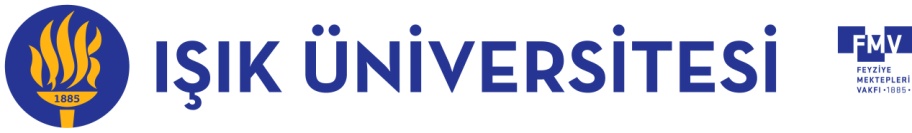 IŞIK ÜNİVERSİTESİBilimsel Araştirma Projeleri KomisyonuCommission of Scientific Research ProjectsAraştırma Projesi Öneri FormuResearch Project Proposal FormProje Hakkında Genel BilgiGeneral Information about the Project2. Proje Ekibi    Project Team 3. Proje Onay İşlemleriProject Approval Processes4. Proje Özeti (En Fazla 200 Kelime)Project Summary (Max. 200 Words)5. Projenin Amacı, Yöntemi ve Diğer BilgilerAim and Method of Project and Other Information6. Proje Yürütücüsünün Konu Hakkındaki Yayınları (Varsa)Publications of project executive about the subject (If available) * Her satırda yayın listenizde karşılık gelen numaraları yazınız. * Enter the numbers in each row that corresponds to your list of publications.7. Proje Yürütücüsünün Halen Yürütmekte Olduğu Diğer Projeler (Varsa)     Other projects currently implemented by project executive (If available)* DPT, TÜBİTAK vb. gibi* DPT, TUBITAK, etc.8. Projenin Bütçesi (TL)     Project Budget (TL)* Altı aylık dönemler için düzenlenecektir* It will be organized for the six-month periods.9. Bütçe Dökümü (Gerekirse Ek Sayfa Kullanınız)    Budget Breakdown (Use Additional Sheets if Necessary)* Değerlere KDV dahil edilmelidir.* VAT should be added to the estimated costs.Proje Kodu (Boş bırakınız)Project Code  (Do not fill in)Proje BaşlığıProject TitleProje Yürütücüsü (Ünvanı, Adı, Soyadı) Principal Investigator  (Title, Name, Surname)Bağlı Bulunduğu Birim (Bölüm, Fakülte)Affiliation (Department, Faculty)Destekleyen Diğer Kuruluşlar  (Kuruluşun Adı, Adresi)Other Supporting Institutions (Name of Institutions, Address)Proje Bütçe Önerisi (TL)Project Budget Proposal (TL)Işık Üniversitesi’nden Istenen Destek MiktarıAmount of Support Requested from Işık UniversityDestekleyen Kuruluş KatkısıContribution of Supporting InstitutionProjenin Toplam MaliyetiTotal Cost of ProjectOnaylanan Destek Miktarı (Boş Bırakınız) Approved Amount of Contribution (Do not fill in)Projenin Süresi (Ay)Project Duration (Months)Başvuru TarihiApplication DateProje Yürütücüsü (Ünvanı, Adı, Soyadı)Principal Investigator (Title, Name, Surname)Proje Yürütücüsü (Ünvanı, Adı, Soyadı)Principal Investigator (Title, Name, Surname)Bölüm:Department:                                                 Bölüm:Department:                                                 Fakülte:  Faculty:                                                              Tel: Telephone:Tel: Telephone:E-Posta: E-mail:İmza: Signature:İmza: Signature:İmza: Signature:Araştırıcı (Ünvanı,Adı, Soyadı)Researcher (Title, Name, Surname)Araştırıcı (Ünvanı,Adı, Soyadı)Researcher (Title, Name, Surname)Bölüm:  Department:                                                      Bölüm:  Department:                                                      Fakülte: Faculty:Tel: Telephone:Tel: Telephone:E-Posta: E-mail:İmza:Signatureİmza:Signatureİmza:SignatureAraştırıcı (Ünvanı,Adı, Soyadı)Researcher (Title, Name, Surname)Araştırıcı (Ünvanı,Adı, Soyadı)Researcher (Title, Name, Surname)Bölüm:  Department:                                                          Bölüm:  Department:                                                          Fakülte: Faculty:Tel: Telephone:Tel: Telephone:E-Posta: E-mail:İmza: Signatureİmza: Signatureİmza: SignatureAraştırıcı (Ünvanı, Adı, Soyadı)Researcher (Title, Name, Surname)Bölüm:  Department:Fakülte: Faculty:Fakülte: Faculty:Tel: Phone:E-Posta: E-mail:E-Posta: E-mail:İmza: Signature:İmza: Signature:İmza: Signature:Bölüm Onayı Departmental Approval(Ünvanı, Adı, Soyadı,) (Title, Name, Surname)Tarih:  Date:                                                             İmza:  Signature:                                                           Fakülte Onayı Faculty Approval(Ünvanı, Adı, Soyadı) (Title, Name, Surname)Tarih:  Date:                                                             İmza:  Signature:                                                           Bilimsel Araştırma Projeleri Komisyonu OnayıApproval of Comission of Scientific Research Projects(Ünvanı, Adı, Soyadı) (Title, Name, Surname)Tarih:  Date:                                                             İmza:  Signature:                                                           Rektörlük Onayı Rector's Approval(Ünvanı, Adı, Soyadı) (Title, Name, Surname)Tarih:  Date:                                                             İmza:  Signature:                                                           Proje BaşlığıProject TitleSUMMARYSUMMARYSUMMARYÖZETÖZETÖZETAnahtar KelimelerKey WordsAnahtar KelimelerKey WordsProjenin amacı, kapsamı ve yöntemi aşağıda belirtilen çerçevede ve  ek bir metin halinde, kapak sayfası hariç en fazla 10 sayfa olmak üzere, sunulacaktır. Ek metinin aşağıda maddeler halinde verilmiş sırada ve içerikte olmasına dikkat edilecektir.Purpose of project, its content and method as outlined below will be presented as a total of maximum10 pages excluding the cover page. Additional text should follow the order and content of the text.Kapak Sayfası: Bu sayfa Proje Başlığı, Proje Yürütücüsü, Proje Başvuru Tarihi ve Proje Özeti gibi tanıtıcı bilgileri içermelidir.Cover page: This page must include identifying information such as Project Title, Project’s Principal Investigator, Project Application date and Project Summary.Literatür Özeti: Önerilen projenin konusuna ilişkin yurtiçi ve yurtdışında yapılmış ve sürdürülmekte olan çalışmalar analiz edilerek, olabildiğince eksiksiz bir literatür özeti verilmelidir.Literature survey: The existing national and international studies must be analyzed and a complete literature review must be given.Amaç ve Kapsam: Önerilen projenin amacı ve kapsamı açık bir şekilde tanımlanmalıdır. Purpose and Content: The purpose and content of the proposed project must be clearly defined.Yöntem ve Çalışma Takvimi: Önerilen projenin amacına ulaşmak için uygulanacak yöntem ayrıntılandırılmalıdır. Proje kapsamında gerçekleştirilecek işlerin zamanlama düzeni belirtilmeli ve en fazla altı aylık dilimler halinde gerçekleştirilecek işler açık bir şekilde tanımlanmalıdır.   The method to achieve the purpose of the proposed project must be detailed. Scheduling scheme of the performed work should be specified and maximum six months slots of planned work should be clearly defined.Araştırma Olanakları ve Bütçe Gerekçesi: Önerilen  projede kullanma olanağına sahip olunan (varsa) yer, laboratuvar, araç-gereç, bilgisayar ve bursiyer gibi unsurlar hakkında ayrıntılı bilgi verilmelidir. Ayrıca Işık Üniversitesi’nden istenen parasal desteğin herbir kalemi için ayrıntılı gerekçe verilmelidir.Research Facilities and Budget Justification: If there are any usable laboratories, equipment, computers and staff, they should be explained in detail for the proposed project. In addition, each item of the requested financial support from Işık University should be given with its justification.Katkılar ve Başarı Ölçütleri: Projenin gerçekleştirilmesi sonucunda ulusal ekonomiye ve bilimsel bilgi birikimine yapılabilecek katkılar ve sağlanabilecek yararlar belirtilmelidir. Projenin tam anlamıyla başarıya ulaşabilmiş sayılabilmesi için, hangi işlemlerin gerçekleştirilmiş olması gerektiği açık bir şekilde belirtilmelidir; örneğin SCI-EXPANDED/SSCI/AHCI dergilerinde makale gibi. Proje çerçevesinde lisansüstü derecelerine yönelik tez çalışmaları yapılacak ise öğrencinin adı, soyadı ve  araştırma görevlisi olup olmadığı belirtilmelidir.Contributions and Success Criteria: As a result of realization of the project, contributions to the scientific knowledge and national economy, and provided benefits should be indicated. It should be clearly identified which processes should be performed for the project to be considered completely successful, such as articles in SCI-EXPANDED/SSCI/AHCI journals. If any graduate thesis work will be conducted within the framework of the project, the student's name, surname and whether or not he/she is a research assistant should be specified.Uzmanlar: Proje konusu ile ilgili alanda uzman olan üç (3) öğretim üyesinin adı, soyadı ve iletişim bilgileri verilmelidir.Experts: Name, surname and contact information of three academic instructors, expert in the field relevant to the project, should be given.Özgeçmiş ve Yayın Listesi: Proje yürütücüsü ve araştırıcıların kısa birer özgeçmişleri ve yayın listeleri eklenmelidir. Yayın listeleri Dergi Makaleleri, Uluslararası Konferans Bildirileri, Ulusal Konferans Bildirileri, Kitap, Yönetilen Lisansüstü Tezler, Tamamlanmış veya Yürütülmekte olan Projeler  başlıkları şeklinde düzenlenmelidir.Curriculum Vitae (CV) and List of Publications: Brief CVs of the project’s principle investigator and the researchers, and their publication lists should be added. Publication lists, Journal Articles, International Conference Proceedings, National Conference Proceedings, Books, Managed PhD Theses, completed or in progress projects should be organized in the form of titlesYayın*Publication                  Ulusal NationalUluslararası InternationalDergi Makalesi Journal ArticleToplantı BildirisiConference PaperTez Thesis     Öğrencinin Adı, Soyadı  Student’s Name, SurnameTezin Başlığı    Title of ThesisYüksek LisansM.Sc.Doktora Ph.D.Destekleyen Kurum*Supporting Institution*Proje Başlığı             Project TitleDestek Miktarı (TL) Support Amount (TL)Bütçenin Harcama Kalemlerine Dağılımı  Distribution of Components of Expenditure over BudgetBütçenin Harcama Kalemlerine Dağılımı  Distribution of Components of Expenditure over BudgetBütçenin Harcama Kalemlerine Dağılımı  Distribution of Components of Expenditure over BudgetHarcama Kalemleri Components of Expenditure     Önerilen (Doldurunuz)     Proposed (Fill in)Onaylanan (Boş Bırakınız)             Approved (Do not fill)Seyahat (Konferans Katılımı Hariç)Travel (Except for conference participation)Hizmet Alımları Purchase of service Bursiyer(max. 2 y.lisans öğrencisi – 14 TL/saat)Research fellowship(max. 2 graduated student – 14 TL/hour)Sarf MalzemesiSuppliesMakine/TeçhizatMachinery / EquipmentYazılım AlımlarıSoftware PurchasesGenel ToplamGrand TotalBütçenin Dönemlere Dağılımı Budget Distribution Over PeriodsBütçenin Dönemlere Dağılımı Budget Distribution Over PeriodsBütçenin Dönemlere Dağılımı Budget Distribution Over PeriodsDönem* Period *Önerilen (Doldurunuz)      Proposed (Fill in)Onaylanan (Boş Bırakınız)             Approved (Do not Fill in)1-6 Aylar1-6 Months7-12 Aylar7-12 Months13-18 Aylar13-18 Months19-24 Aylar19-24 Months25-30 Aylar25-30 Months31-36 Aylar31-36 MonthsGenel ToplamGrand TotalBütçenin Harcama Kalemleri İçin Dökümü Budget Breakdown for Items of ExpenditureBütçenin Harcama Kalemleri İçin Dökümü Budget Breakdown for Items of ExpenditureHarcama Kalemleri Items of Expenditureİstenen Bilgi* Requested Information *Seyahat (Konferans Katılımı Hariç)Travel (Except for conference participation)Gerekçesi. Yurtiçi veya yurtdışında katılmak istenen organizasyon amaçlı toplantıların isimleri, tarihleri, yerleri. Ziyaret edilmesi planlanan bilim insanlarının çalıştığı üniversite ve araştırma merkezleri ve ziyaret tarihleri. Davet edilmek istenen bilim insanlarının isimleri, çalıştıkları kurumlar ve ziyaret tarihleri. Veri toplama, yerinde inceleme veya arazi çalışması gibi araştırma ile doğrudan ilgili seyahatlerin tarihleri ve yerleri. Harcamalar için tahmini bedeller.Its justification. Names, dates, places of the organizational meetings desired to participate in home country or abroad. Universities and research centers that are planned to be visited and visiting dates. Names of the scientists that are intended to be invited, the institutions that they work in and their visiting dates. Dates and locations of the visits which are directly related to the research such as data collecting, site inspection or field work. The estimated cost for expenditures.Hizmet AlımlarıPurchases of ServiceGerekçesi. Alınmak istenen hizmetin türü (makine/teçhizat kiralama/yaptırma/montaj, bakım, onarım, veri toplama, analiz, posta, fotokopi, nakliye, basım, cilt  vb gibi). Harcamalar için tahmini bedeller.Its justification. The desired service type to be purchased (machine / equipment rental / production / montage, maintenance, repair, data collection, analysis, postage, photocopying, transportation, printing, binding, etc.). Estimated costs for expenditures.Bursiyer
Research fellowshipGerekçesi. Bursiyer olarak görevlendirilecek öğrenci adı-soyadı, öğrenci no., bölümü/anabilim dalı ve statüsü. Projede üstleneceği görev ve çalışacağı süre (ay) ve saat/ay.Its justification. Name-surname and ID number of the student appointed as assistant researcher, indicating major or department and status. Task to be undertaken by the student and duration of work in the project (months) and hours/month.Sarf MalzemesiSuppliesGerekçesi. Tüketim malzemelerinin türü (kırtasiye, basılı kağıt, toner, CD, kimyasal sarf malzemeleri, cam malzemeler, pense ve tornavida gibi küçük el araçları vb gibi). Harcamalar için tahmini bedeller.Its justification. Type of consumable materials (Office supplies, printed paper, toner, CD, chemical supplies, glassware, small hand tools such as pliers and screwdrivers, etc.). Estimated cost for expenditures.Makine/TeçhizatMachine/EquipmentGerekçesi. Alınmak istenen makine ve/veya teçhizatın türü, teknik özellikleri, tahmini bedeli. Alınması düşünülen bilgisayar ve yazıcılar bu bölüme yazılmalıdır.Its justification. Estimated purchase of machinery and / or equipments type, technical properties, estimated cost. Computers and printers which will be purchased must be written in this section.Yazılım AlımlarıSoftware PurchasesGerekçesi. Alınmak istenen yazılımın türü, teknik özellikleri, tahmini bedeli. Its justification. The type of the software which is desired to be bought technical properties, estimated cost.